Atlantic CityBruce Springsteen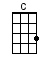 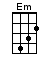 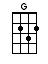 INTRO:  / 1 2 3 4 / [Em] / [Em]Well, they [Em] blew up the [G] chicken man in [C] Philly last [G] nightNow, they [Em] blew up [G] his house, [C] too [G]Down on the [Em] boardwalk they’re [G] gettin' ready [C] for a [G] fight Gonna [Em] see what them [G] racket boys can [C] do [G]Now, there's [Em] trouble [G] bustin' in from [C] outta [G] stateAnd the [Em] D.A. can't [G] get no re-[C]lief [G]Gonna be a [Em] rumble [G] out on the [C] promen-[G]adeAnd the [Em] gamblin' com-[G]mission's hangin' on by the [D] skin of its teethCHORUS:Well now, [Em] everything [G] dies, baby, [C] that's a [G] factBut maybe [Em] everything that [G] dies, some-[D]day comes [Em] backPut your [Em] makeup [G] on, fix your [C] hair up [G] prettyAnd [Em] meet me to-[G]night in At-[C]lantic [G] City/ [Em][G] / [C][G] // [Em][G] / [C][G]Well, I [Em] got a [G] job and tried to put [C] my money a-[G]wayBut I got [Em] debts that [G] no honest [C] man can [G] paySo I [Em] drew what I [G] had from the [C] Central [G] TrustAnd I [Em] bought us two [G] tickets on that [D] Coast City busCHORUS:Now baby, [Em] everything [G] dies, honey, [C] that's a [G] factBut maybe [Em] everything that [G] dies, some-[D]day comes [Em] backPut your [Em] makeup [G] on, fix your [C] hair up [G] prettyAnd [Em] meet me to-[G]night in At-[C]lantic [G] City/ [Em][G] / [C][G] // [Em][G] / [C][G] // [Em][G] / [C][G] // [Em][G] / [C][G] BRIDGE:Now our [C] luck may have died and our [Em] love may be coldBut [C] with you for-[D]ever I'll [Em] stayWe're [C] goin' out where the sand's [Em] turnin' to gold[C] Put on your [G] stockin's baby, ‘cause [C] the night's getting [G] coldAnd maybe [Em] everything [G] dies, baby, [C] that's a [G] factBut maybe [Em] everything that [G] dies, some-[D]day comes [Em] back [Em] / [Em][G] / [C][G] // [Em][G] / [C][G]Now, I been [Em] lookin' for a [G] job, but it's [C] hard to find [G]Down here it's just [Em] winners and [G] losersAnd don't get [C] caught on the wrong [G] side of that lineWell, I'm [Em] tired of comin' [G] out on this [C] losin' end [G]So, honey, last [Em] night I met this [G] guyAnd I'm gonna do a little [D] favor for himCHORUS:Well, I guess [Em] everything [G] dies, baby, [C] that's a [G] factBut maybe [Em] everything that [G] dies, some-[D]day comes [Em] backFix your [Em] hair up [G] nice, make your-[C]self look [G] prettyAnd [Em] meet me to-[G]night in At-[C]lantic [G] City[Em] Meet me to-[G]night in At-[C]lantic [G] City[Em] Meet me to-[G]night in At-[C]lantic [G] City[Em] Meet me to-[G]night in At-[C]lantic [G] Citywww.bytownukulele.ca 